Филиал Республиканского государственного предприятия на праве хозяйственного ведения «Казгидромет» Министерства экологии и природных ресурсов РК по Западно-Казахстанской области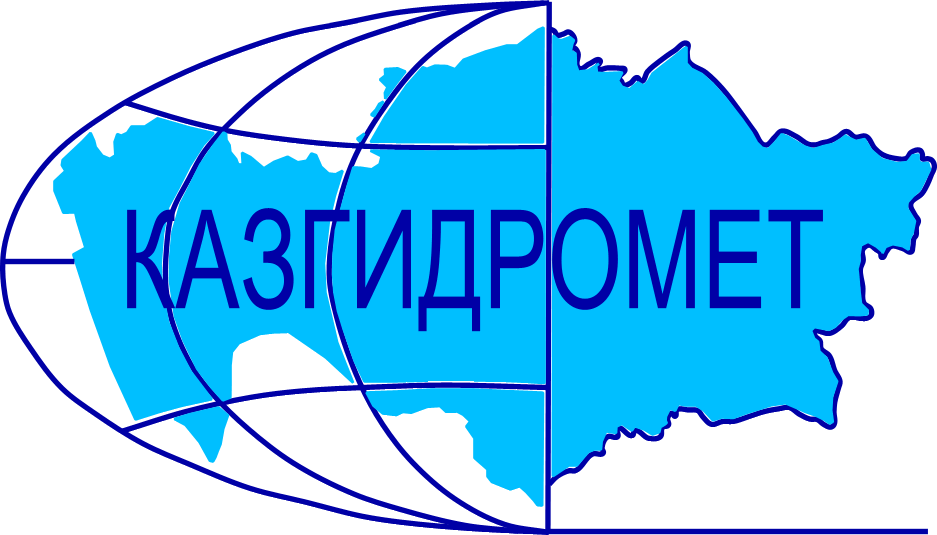 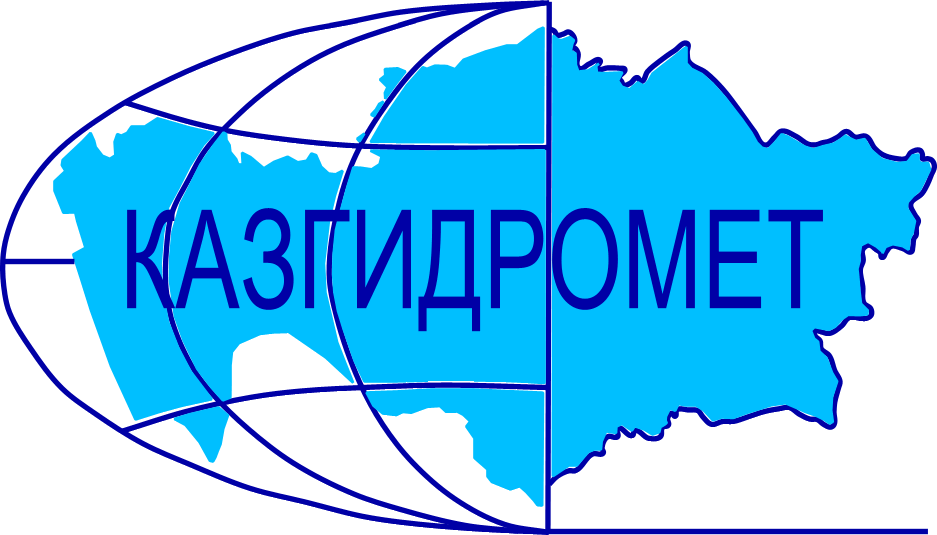 г. Уральск, ул. Жангир хана 61/1Ежедневный гидрологический бюллетень №47 Сведения о состоянии водных объектов Западно - Казахстанской области по данным гидрологического мониторинг на государственной сети наблюдений по состоянию на 8 час. 16 апреля 2024 года.Директор филиала             		                                                    Шапанов Т.К.Составила: инженер гидролог                                                                        Супалдьярова А.С.Қазақстан Республикасы Экология және табиғи ресурстар министрлігінің «Қазгидромет» шаруашылық жүргізу құқығындағы республикалық мемлекеттік кәсіпорнының Батыс Қазақстан облысы бойынша филиалыОрал қаласы, Жәңгір хан көшесі, 61/1№47 Күнделікті гидрологиялық бюллетень Мемлекеттік бақылау желісіндегі гидрологиялық мониторинг деректері бойынша  Батыс Қазақстан облысы су нысандарының 2024 жылғы 16 сәуірдегі сағат 8-гі  жай-күйі туралы мәліметтер. Филиал директоры		                                                                  Шапанов Т.К.Орындаған: инженер гидролог                                                                         Супалдьярова А.С.                                                                                                          Тел.: 8 (7112) 52-20-21Название гидрологического постаОпасный уровеньводы, смУровень воды, смИзменение уровня воды за сутки, ±смРасход воды, м³/секСостояние водного объектар.Урал – с.Январцево125080202139Чистор.Урал – г.Уральск 850776+8Чистор.Урал – c.Кушум850765+142083Чистор.Урал – c.Тайпак850471+121009Чистоканал Кушум- с.Кушум800821+1116Чистор.Илек – с.Чилик (Шыңғырлау)750771-2427Чистор.Шаган – с. Чувашинское1280-1300728-1542.2Чистор.Деркул – с.Таскала520275-1Чистор.Деркул – с.Белес600-6502430Чистор.Утва – с. Лубенка (Ақшат)54030800.12Чистор.Утва – с. Кентубек700352-13.96ЧистоР.Чижа 1 – с.Чижа 16463100Чистор.Чижа 2 – с.Чижа 27805030Чистор.Куперанкаты – с.Алгабас945188-1Чистор.Шидерты  – с.Аралтобе960235-1Чистор.Оленты– с.Жымпиты 490-5201680Чистор.Бол. Узень – с.Кайынды1700529-117.4Чистор.Бол. Узень– с.Жалпактал790-820627+818.2Чистор.Мал. Узень – с.Бостандык600330-6Чистор.Мал. Узень – с.Кошанколь 1200-1300464-2Чистор.Быковка– с.Чеботарево (Құрманғазы)810744-32.22Чистор.Рубежка – с.Рубежинское1000814-4ЧистоГидрологиялық бекеттердің атауыСудың шектік деңгейі, смСу дең-гейі,смСу деңгейі-нің тәулік ішінде өзгеруі,± смСу шығыны,  м³/секМұз жағдайы және мұздың қалыңдығы, смЖайық өз.  – Январцево ауылы125080202139Мұздан тазардыЖайық өз.  – Орал қаласы850776+8Мұздан тазардыЖайық өз. - Көшім ауылы850765+142083Мұздан тазардыЖайық өз.  – Тайпақ ауылы850471+121009Мұздан тазардыканал өз. - Көшім ауылы800821+1116Мұздан тазардыЕлек өз.  – Шілік ауылы (Шыңғырлау)750771-2427Мұздан тазардыШаған өз.  – Чувашинское ауылы1280-1300728-1542.2Мұздан тазардыДеркөл өз.  – Таскала ауылы520275-1Мұздан тазардыДеркөл өз.  – Белес ауылы600-6502430Мұздан тазардыУтва өз. – Лубенка ауылы (Ақшат)54030800.12Мұздан тазардыУтва өз. –  Кентубек ауылы700352-13.96Мұздан тазарды1- Шежін өз. – 1-Шежін ауылы6463100Мұздан тазарды2- Шежін өз. – 2-Шежін ауылы7805030Мұздан тазардыКөпіраңкаты өз. – Алгабас ауылы945188-1Мұздан тазардыШідерті өз. – Аралтөбе ауылы960235-1Мұздан тазардыӨлеңті өз. –  Жымпиты ауылы490-5201680Мұздан тазардыҚараөзен өз. – Қайыңды ауылы1700529-117.4Мұздан тазардыҚараөзен өз. –Жалпақтал  ауылы790-820627+818.2Мұздан тазардыСарыөзен өз.  – Бостандық ауылы600330-6Мұздан тазардыСарыөзен өз.– Қошанкөл ауылы1200-1300464-2Мұздан тазардыБыковка өз.  – Чеботарево ауылы (Құрманғазы)810744-32.22Мұздан тазардыРубежка өз. – Рубежинское ауылы1000814-4Мұздан тазарды